Итоги работы  с письменными обращениями граждан в Администрации муниципального района за  4 квартала 2019 годаЗа 4 квартала  2019 года в Администрацию Парфинского муниципального района поступило  275 письменных обращения, что на 51 обращение больше в сравнении с аналогичным периодом прошлого года.Из них  жителями Парфинского городского поселения  направлено 137 обращений (что составляет 50% от общего числа обращений), жителями Федорковского сельского поселения 42 обращения (15%), жителями Полавского сельского поселения 37 обращений (13%), жителями других регионов России 59 обращений (21%). Все обращения рассматривались  в установленные законом сроки.Тематика основных вопросов, поднятых  в отчетном периоде, характеризуется следующим образом:вопросы по благоустройству – 37(13%), (в том числе снос деревьев 23 обращения);по улучшению жилищных условий – 25 (9%);по ремонту жилья – 34 (12%);по осуществлению дорожной деятельности – 34(12%);поиск места захоронения родственников, погибших в Парфинском районе в годы   Великой Отечественной войны 1941-1945 гг. – 37(13%);по складированию твердых коммунальных отходов –11 (4%);земельные вопросы – 11(4%);подтопление, канавы, канализация – 32(11%);другие вопросы - 54 (19%).Коллективных обращений граждан за 2019 год было 22, что  составило  8% от общего количества обращений граждан.  Любые вопросы, с которыми  граждане обращаются в органы власти, не остаются без внимания.Для снижения доли жалоб и обращений жителей района органами местного самоуправления, структурными подразделениями Администрации муниципального района при планировании деятельности учитываются просьбы и обращения граждан. Все обращения рассмотрены в полном объеме. Количество письменных обращений граждан, поступивших в Администрацию муниципального района за 4 квартала 2019 года.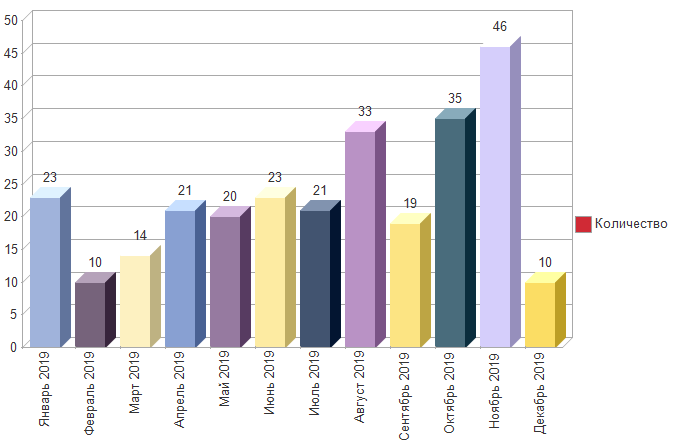 